Dipartimento di Scienze Biomediche e Chirurgico Specialistiche Rep. n. 28/2016Prot. n.1057 del 22/09/2016Titolo VII   Classe 16   Fasc.1Avviso di selezione pubblica, per titoli, per il conferimento di incarichi di insegnamento (art. 5 Regolamento per il conferimento di contratti per attività di insegnamento di cui all’art. 23 della Legge 30 dicembre 2010, n. 240)Anno Accademico 2016/2017  Sono aperti i termini per la presentazione delle domande intese a partecipare alla selezione pubblica, per titoli, per il conferimento di incarichi di insegnamento a soggetti esterni all’Università degli Studi di Ferrara nei corsi di studio e per le discipline sottoelencate: Gli incarichi di cui al presente avviso sono disciplinati dal Regolamento per il conferimento di contratti per attività di insegnamento di cui all’art. 23 della Legge 30 dicembre 2010, n. 240, disponibile sul sito Internet http://www.unife.it. Il titolo di studio richiesto per partecipare alla selezione è la laurea vecchio ordinamento, laurea magistrale o laurea specialistica. Per i titoli di studio conseguiti all’estero, il Consiglio di Dipartimento o la commissione nominata valuterà ai soli fini della partecipazione alla presente selezione, l’equipollenza a quelli sopra indicati.Gli incarichi di insegnamento non possono essere attribuiti a: - coloro che siano iscritti al dottorato di ricerca;- chi sia cessato per volontarie dimissioni dal servizio presso una delle Amministrazioni di cui all’ art.1, comma 2, del D. L.vo 3.2.1993 n° 29, con diritto a pensione anticipata di anzianità ed abbia avuto rapporti di lavoro o impiego con l’Università di Ferrara nei cinque anni precedenti a quello di cessazione dal servizio, nei casi di incarichi da conferire a titolo oneroso;- chi fruisca di borse di studio di cui alla legge 30 novembre 1989 n. 398 o di contratti di formazione specialistica ai sensi del D.Lgs 17 agosto 1999 n. 368;- coloro che abbiano un grado di coniugio, parentela o di affinità, fino al quarto grado compreso, con un professore appartenente alla medesima struttura didattica che ha richiesto il bando ovvero con il Rettore, il direttore generale o un componente del Consiglio di Amministrazione dell’ateneo.La domanda di ammissione alla procedura selettiva deve essere firmata e presentata direttamente o inviata mediante raccomandata con ricevuta di ritorno al seguente indirizzo:Al Direttore del Dipartimento di Scienze Biomediche e Chirurgico Specialistiche Via Fossato di Mortara 64 - 44121 FERRARALa domanda dovrà pervenire tassativamente entro le ore 12,00 del 07/10/2016Non faranno fede dell’avvenuta spedizione timbro e data dell’ufficio postale.Il personale della Segreteria Amministrativa del Dipartimento riceverà le domande presentate direttamente dai candidati rispettando i seguenti orari:- dal lunedì al venerdì dalle ore 10 alle ore 12.Copia cartacea del fac-simile di domanda (Allegato A) è reperibile presso la Segreteria Amministrativa del Dipartimento via Fossato di Mortara 64 - 44121 FERRARA, oltre che pubblicato in calce al bandoSulla busta di invio il candidato dovrà indicare con precisione il numero della selezione per la quale intende concorrere, nonché nome e cognome; coloro che intendano partecipare a più procedure selettive dovranno presentare distinte domande. Alla domanda il candidato dovrà allegare due copie del curriculum in formato europeo dell'attività scientifica, didattica e professionale firmato: uno ai fini della selezione stessa ed uno per la pubblicazione sul web privo dei dati sensibili, completo di firma autorizzatoria. I Curricula dovranno contenere le seguenti diciture:In entrambi i Curricula: “Il sottoscritto acconsente, ai sensi del D.Lgs. 30/06/2003 n.196, al trattamento dei propri dati personali.” Nel Curriculum senza dati sensibili da pubblicare sul sito:“Il sottoscritto acconsente alla pubblicazione del presente curriculum vitae sul sito dell’Università di Ferrara.” Copia dei due CV, in formato europeo, dovrà inoltre essere inviata anche all’indirizzo di posta elettronica: scuola.medicina@unife.it Si specifica che la sola spedizione dei Curricula in posta elettronica SENZA la presentazione della domanda ufficiale in cartaceo non sarà tenuta in contoIl fac simile di Curriculum in formato europeo è descritto nell’Allegato BIl Consiglio di Dipartimento procederà alla valutazione comparativa delle domande presentate sulla base della comprovata qualificazione professionale e scientifica attinente l’insegnamento per il quale è attivata la procedura stessa:Saranno considerati titoli preferenziali il possesso del titolo di dottore di ricerca, della specializzazione medica, dell’abilitazione, ovvero di titoli equivalenti conseguiti all’estero.Costituiscono in ogni caso titoli da valutare ai fini della selezione:attività didattica già maturata in ambito accademicoattività scientifica e di ricerca;titoli di studio (laurea, dottorato di ricerca, specializzazione medica, master specifici, etc.)esperienza professionale dei candidati nell’ambito del settore scientifico disciplinare dell’insegnamentoQualora lo ritenga opportuno, il Consiglio di Dipartimento potrà individuare una apposita commissione di cui faranno parte tre componenti scelti fra docenti di ruolo e ricercatori dell’Università degli Studi di Ferrara. Al termine della valutazione comparativa, il Consiglio di Dipartimento o la commissione nominata, redigeranno una relazione dalla quale emergerà il nominativo del docente al quale affidare l’incarico di insegnamento.Al fine di garantire adeguata pubblicità, un estratto di tale relazione sarà affissa all'Albo dell'Università e delle strutture didattiche dell'Ateneo o mediante altra forma di pubblicità ritenuta idonea.I doveri dei titolari di incarico di insegnamento sono disciplinati dal Regolamento citato.La liquidazione dei compensi è effettuata previa attestazione da parte del Direttore del Dipartimento dell’assolvimento di tutti gli obblighi previsti dai Regolamenti didattici di Ateneo e di Dipartimento e dalla normativa in vigore e previa consegna agli uffici competenti del registro delle lezioni firmato dal Direttore del Dipartimento.Ai sensi di quanto disposto dall’art. 5 della Legge 7.8.1990, n. 241, il responsabile del procedimento di cui al presente avviso è il Dott. Riccardo Raneri, Segretario del Dipartimento di Scienze Biomediche e Chirurgico Specialistiche - Università degli Studi di Ferrara, Via Fossato di Mortara 64 - Telefono 0532 455512 - Fax n. 0532 455522  e-mail riccardo.raneri@unife.itI dati personali trasmessi dai candidati con le domande di partecipazione alla procedura, ai sensi del D.lgs. 196 del 30 giugno 2003, saranno trattati esclusivamente per le finalità di gestione della presente procedura e degli eventuali procedimenti di attribuzione dell’incarico in questione.Per tutto quanto non disposto dal presente bando trovano applicazione le disposizioni del Regolamento.Ferrara________________________	IL DIRETTORE DEL DIPARTIMENTO     Prof. Luigi GrassiALLEGATO "A" 						      AL DIRETTORE DEL DIPARTIMENTO di Scienze Biomediche e Chirurgico Specialistiche Via Fossato di Mortara 6444121 - FERRARAIl/la sottoscritto/aCOGNOME 	(le donne coniugate indicano il cognome da nubile)NOME 	 CODICE FISCALE _______________________________PARTITA IVA __________________________________ISCRITTO ALL’ALBO __________________________________ DI ______________________NATO A 	 PROV.	IL 	RESIDENTE A __________________________ PROV.	 STATO 	INDIRIZZO 	 C.A.P. 	In possesso del seguente titolo di studio:Laurea prevista dagli ordinamenti didattici previgenti al DM 509/1999	Conseguita in data 	Presso l’Università di 	Laurea specialistica conseguita ai sensi del DM 509/99 in 	conseguita nella classe n. ____________  			(denominazione classe)Conseguita in data 	Presso l’Università di 	Laurea magistrale conseguita ai sensi del DM. 270/04 in 	conseguita nella classe n. ____________  			(denominazione classe)Conseguita in data 	Presso l’Università di 	chiede di partecipare alla selezione pubblica per titoli per il conferimento di un incarico di insegnamento Dipartimento:	  Corso di Laurea:	  Insegnamento:	  Settore scientifico-disciplinare:	Crediti:	  Tipo di corso:	  Durata:	  Il/la sottoscritto/a dichiara di eleggere quale recapito ai fini della procedura selettiva il seguente indirizzo: PRESSO 	  INDIRIZZO	 C.A.P.	  COMUNE__________________________ PROV.	 STATO 	  TELEFONO: _______________________________ FAX ________________________________ E -MAIL : _______________________________ riservandosi di comunicare tempestivamente ogni eventuale variazione del recapito stesso. Il/la sottoscritto dichiara inoltre di non avere un grado di parentela o di affinità, fino al quarto grado compreso, con un professore appartenente al dipartimento di _______________ ovvero con il Rettore, il direttore generale o un componente del Consiglio di Amministrazione dell’ateneo.Il/la sottoscritto/a allega alla presente: 1) copia fotostatica del documento di identità e del codice fiscale; 2) curriculum in duplice copia della propria attività scientifica, didattica e professionale. : uno ai fini della selezione stessa ed uno per la pubblicazione sul web privo di dati sensibili, completo di firma autorizzatoria.Copia dei due CV in formato europeo, dovranno inoltre essere mandati anche all’indirizzo di posta elettronica: scuola.medicina@unife.it Luogo e data 	  	Il dichiarante 	____________________ALLEGATO "B"[Inserire separatamente le esperienze professionali svolte iniziando dalla più recente.][Inserire separatamente i corsi frequentati iniziando da quelli più recenti.][Rimuovere i campi non compilati.]Il sottoscritto acconsente, ai sensi del D.Lgs. 30/06/2003 n.196, al trattamento dei propri dati personali.Il sottoscritto acconsente alla pubblicazione del presente curriculum vitae sul sito dell’Università di Ferrara.FIRMAMaster di I livello, annualeAnnoPeriodoS.S.D.ModuloInsegnamento Tipologia OreCompenso a bandoConsulente didattico e rieducatore della scrittura per la prevenzione ed il recupero delle difficoltà  grafo-motorie115/5/2017 – 21/5/2017M-PED/0103. Metodi di insegnamento della letto-scritturaMod. I Basi psico-pedagogiche e grafo-motorie per l'apprendimento della scritturaUfficiale18€ 1.080,00INFORMAZIONI PERSONALISostituire con Nome (i) Cognome (i)[Tutti i campi del CV sono facoltativi. Rimuovere i campi vuoti.][Tutti i campi del CV sono facoltativi. Rimuovere i campi vuoti.]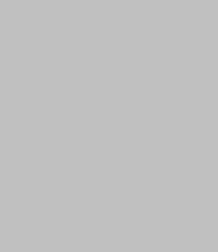  Sostituire con via, numero civico, codice postale, città, paese 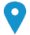  Sostituire con numero telefonico     Sostituire con telefono cellulare       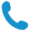 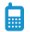  Sostituire con indirizzo e-mail 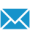 Sostituire con sito web personale  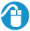 Sostituire con servizio di messaggistica istantanea Sostituire con account di messaggistica  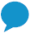 Sesso Indicare il sesso | Data di nascita gg/mm/aaaa | Nazionalità Indicare la nazionalità POSIZIONE PER LA QUALE SI CONCORREPOSIZIONE RICOPERTAOCCUPAZIONE DESIDERATATITOLO DI STUDIO PER LA QUALE SI CONCORRESostituire con posizione per la quale si concorre / posizione ricoperta / occupazione desiderata / titolo per il quale si concorre (eliminare le voci non rilevanti nella colonna di sinistra)ESPERIENZA PROFESSIONALE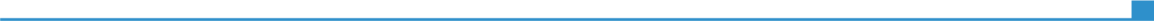 Sostituire con date (da - a)Sostituire con il lavoro o posizione ricopertaSostituire con date (da - a)Sostituire con il nome e l'indirizzo del datore di lavoro (se rilevante, inserire indirizzo completo e sito web)Sostituire con date (da - a)Sostituire con le principali attività e responsabilitàSostituire con date (da - a)Attività o settore Sostituire con il tipo di attività o settore ISTRUZIONE E FORMAZIONESostituire con date (da - a)Sostituire con la qualifica rilasciataSostituire con il livello QEQ o altro, se conosciutoSostituire con date (da - a)Sostituire con il nome e l'indirizzo dell'organizzazione erogatrice dell'istruzione e formazione (se rilevante, indicare il paese) Sostituire con il nome e l'indirizzo dell'organizzazione erogatrice dell'istruzione e formazione (se rilevante, indicare il paese) Sostituire con date (da - a)Sostituire con un elenco delle principali materie trattate o abilità acquisiteSostituire con un elenco delle principali materie trattate o abilità acquisiteCOMPETENZE PERSONALILingua madreSostituire con la lingua (e) madreSostituire con la lingua (e) madreSostituire con la lingua (e) madreSostituire con la lingua (e) madreSostituire con la lingua (e) madreAltre lingueCOMPRENSIONE COMPRENSIONE PARLATO PARLATO PRODUZIONE SCRITTA Altre lingueAscolto Lettura Interazione Produzione orale Sostituire con la lingua Inserire il livelloInserire il livelloInserire il livelloInserire il livelloInserire il livelloSostituire con il nome del certificato di lingua acquisito. Inserire il livello, se conosciutoSostituire con il nome del certificato di lingua acquisito. Inserire il livello, se conosciutoSostituire con il nome del certificato di lingua acquisito. Inserire il livello, se conosciutoSostituire con il nome del certificato di lingua acquisito. Inserire il livello, se conosciutoSostituire con il nome del certificato di lingua acquisito. Inserire il livello, se conosciutoSostituire con la lingua Inserire il livelloInserire il livelloInserire il livelloInserire il livelloInserire il livelloSostituire con il nome del certificato di lingua acquisito. Inserire il livello, se conosciutoSostituire con il nome del certificato di lingua acquisito. Inserire il livello, se conosciutoSostituire con il nome del certificato di lingua acquisito. Inserire il livello, se conosciutoSostituire con il nome del certificato di lingua acquisito. Inserire il livello, se conosciutoSostituire con il nome del certificato di lingua acquisito. Inserire il livello, se conosciutoLivelli: A1/2 Livello base - B1/2 Livello intermedio - C1/2 Livello avanzato Quadro Comune Europeo di Riferimento delle LingueLivelli: A1/2 Livello base - B1/2 Livello intermedio - C1/2 Livello avanzato Quadro Comune Europeo di Riferimento delle LingueLivelli: A1/2 Livello base - B1/2 Livello intermedio - C1/2 Livello avanzato Quadro Comune Europeo di Riferimento delle LingueLivelli: A1/2 Livello base - B1/2 Livello intermedio - C1/2 Livello avanzato Quadro Comune Europeo di Riferimento delle LingueLivelli: A1/2 Livello base - B1/2 Livello intermedio - C1/2 Livello avanzato Quadro Comune Europeo di Riferimento delle LingueCompetenze comunicativeSostituire con le competenze comunicative possedute. Specificare in quale contesto sono state acquisite. Esempio:possiedo buone competenze comunicative acquisite durante la mia esperienza di direttore venditeCompetenze organizzative e gestionaliSostituire con le competenze organizzative e gestionali possedute. Specificare in quale contesto sono state acquisite. Esempio: leadership (attualmente responsabile di un team di 10 persone)Competenze professionaliSostituire con le competenze professionali possedute non indicate altrove. Esempio:buona padronanza dei processi di controllo qualità (attualmente responsabile del controllo qualità) Competenze informaticheSostituire con le competenze informatiche possedute. Specificare in quale contesto sono state acquisite. Esempio: buona padronanza degli strumenti Microsoft OfficeAltre competenzeSostituire con altre rilevanti competenze non ancora menzionate. Specificare in quale contesto sono state acquisite. Esempio: falegnameriaPatente di guidaSostituire con la categoria/e della patente di guidaULTERIORI INFORMAZIONIPubblicazioniPresentazioniProgettiConferenzeSeminariRiconoscimenti e premiAppartenenza a gruppi / associazioniReferenzeSostituire con rilevanti pubblicazioni, presentazioni, progetti, conferenze, seminari, riconoscimenti e premi, appartenenza a gruppi/associazioni, referenze: Rimuovere le voci non rilevanti nella colonna di sinistra.Esempio di pubblicazione:Come scrivere un CV di successo, New Associated Publisher, Londra, 2002.Esempio di progetto:La nuova biblioteca pubblica di Devon. Architetto a capo del progetto e realizzazione, della supervisione della commessa e della costruzione (2008-2012).Dati personaliAutorizzo il trattamento dei miei dati personali ai sensi del Decreto Legislativo 30 giugno 2003, n. 196 "Codice in materia di protezione dei dati personali”.ALLEGATISostituire con la lista di documenti allegati al CV. Esempio: copie delle lauree e qualifiche conseguite; attestazione di servizio;attestazione del datore di lavoro.